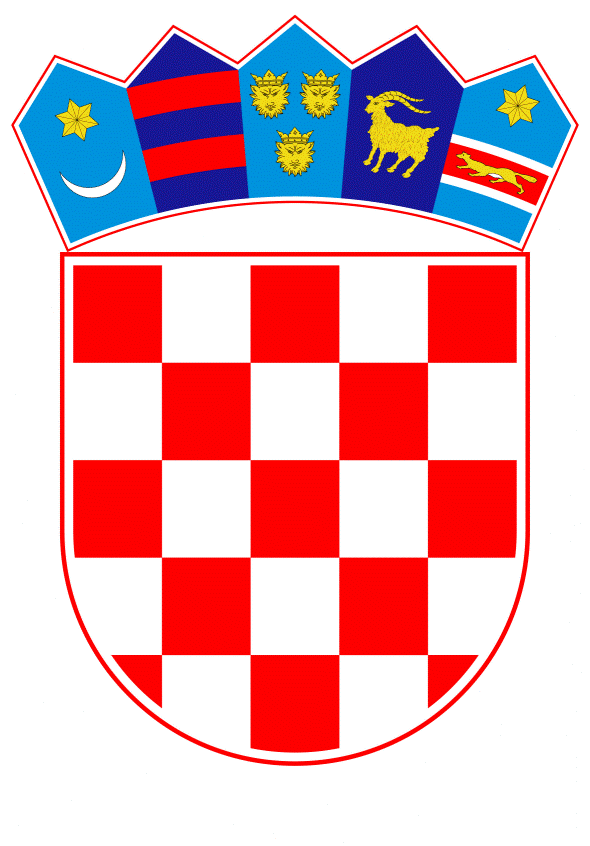 VLADA REPUBLIKE HRVATSKEZagreb, 26. studenoga 2019.______________________________________________________________________________________________________________________________________________________________________________________________________________________________											PRIJEDLOGKlasa:									 	Urbroj:	Zagreb,										PREDSJEDNIKU HRVATSKOGA SABORAPredmet:	Zastupničko pitanje Damjana Vucelića, u vezi sa zakupom poljoprivrednog zemljišta - odgovor Vlade		Zastupnik u Hrvatskome saboru, Damjan Vucelić, postavio je, sukladno s člankom 140. Poslovnika Hrvatskoga sabora (Narodne novine, br. 81/13, 113/16, 69/17 i 29/18), zastupničko pitanje u vezi sa zakupom poljoprivrednog zemljišta.		Na navedeno zastupničko pitanje Vlada Republike Hrvatske, daje sljedeći odgovor:		Prema podacima koji su dostavljeni Ministarstvu poljoprivrede predmetne anekse ugovora potpisale su sljedeće jedinice lokalne samouprave: Općina Petlovac, Općina Lovas, Općina Bogdanovci, Općina Kneževi Vinogradi, Općina Velika Ludina, Grad Popovača, Općina Draž, Općina Trpinja i Općina Andrijaševci.U postupku potpisivanja aneksa ugovora su: Grad Beli Manastir, Općina Brckovljani, Općina Jagodnjak i Grad Jastrebarsko.Na temelju Zakona o postupku izvanredne uprave u trgovačkim društvima od sistemskog značaja za Republiku Hrvatsku (Narodne novine, broj 32/17), Nagodbe u Postupku izvanredne uprave nad Agrokor d.d. i dr. (Trgovački sud u Zagrebu, poslovni broj: 47. St-1138/17), pravomoćnog rješenja nadležnog tijela: Rješenja Trgovačkog suda u Zagrebu (poslovni broj: St-1138/17-2823) da su ostvareni uvjeti za donošenje rješenja o potvrdi prihvaćene Nagodbe, Rješenja Visokog Trgovačkog suda Republike Hrvatske (poslovni broj: Pž-5140/18), Pravilnika o Upisniku poljoprivrednih gospodarstava (Narodne novine, br. 76/11 i 46/13) i drugih zakonskih i podzakonskih akata, podnesen je zahtjev i izvršen prijenos gospodarstava u cijelosti na nova društva.Eventualno potrebna dodatna obrazloženja u vezi s pitanjem zastupnika, dat će mr. sc. Marija Vučković, ministrica poljoprivrede.PREDSJEDNIKmr. sc. Andrej PlenkovićPredlagatelj:Ministarstvo poljoprivredePredmet:Verifikacija odgovora na zastupničko pitanje Damjana Vucelića, u vezi sa zakupom poljoprivrednog zemljišta